
Prix Virginia-Parker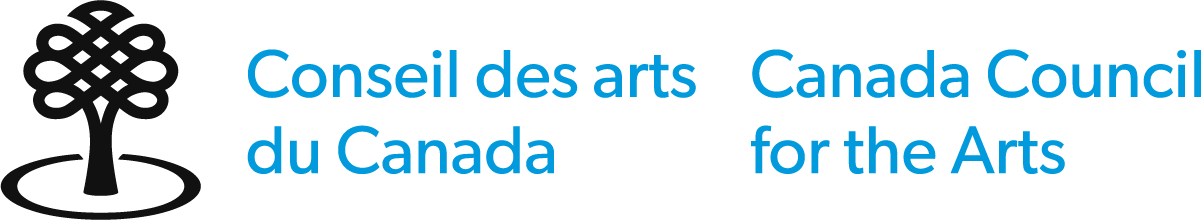 Formulaire d’identificationLes renseignements inscrits sur le formulaire d’dentification ne seront pas transmis au comité d’évaluation.Identification du candidatNom légal completPseudonyme ou nom professionnel (le cas échéant)  Mme.    M.    Autre	Année de naissanceAdresse complèteNo de téléphone principal	No de téléphone secondaire Adresse courriel	Site webDans quelle langue préférez-vous communiquer avec le Conseil des arts ?    français     anglaisDéclarationPour être admissible, vous devez confirmer tous les énoncés suivants :Je suis citoyen canadien ou résident permanent du Canada, conformément aux définitions que donne Immigration, Réfugiés et Citoyenneté Canada de ces expressions.J’ai lu attentivement les critères d’admissibilité au prix, qui sont énoncés dans les lignes directrices, et j’y satisfais.Je comprends que je ne peux pas recevoir le paiement du prix tant que tous les rapports finaux en retard pour les subventions et les prix du Conseil des arts n'ont pas été soumis et approuvés.J’accepte les conditions de ce prix et je conviens de respecter la décision du Conseil des arts.Je comprends que le Conseil des arts est assujetti à la Loi sur l’accès à l’information et la Loi sur la protection des renseignements personnels.  Je confirme :que je suis d’accord avec les déclarations ci-dessus.qu’à ma connaissance, les déclarations contenues dans ma demande sont exactes et complètes.Nom	DateLes données personnelles recueillies dans ce formulaire sont conservées dans le fichier de renseignements personnels correspondant au programme visé CC ART 202. Les renseignements fournis sont protégés. Documents requis et documentation d’appuiDocuments requisCurriculum vitae (3 pages maximum)À jour et chronologique, décrivant vos réalisations professionnelles. Assurez-vous d’inclure vos performances publiques et votre formation musicale.Biographie (150 mots maximum)Énoncé artistique (2 pages maximum)Nous ne demandons pas de décrire comment les fonds seront utilisés, mais une description de vos orientations pour l’avenir.Décrire vos buts artistiques personnels.Expliquer l’incidence potentielle de ce prix et comment cela aiderait à avancer votre carrière. Décrire comment votre travail : enrichit et fait évoluer les réflexions et les pratiques actuelles dans votre domaine d’expertisecontribue à un écosystème artistique plus équitable, diversifié et inclusif.Documentation d’appuiLa documentation d’appui soumise sera conservée avec votre demande jusqu’à ce qu’elle soit supprimée en vertu de la politique de conservation du Conseil des arts.Les membres du comité d’évaluation ont comme consigne de visionner le plus de documents d’appui possible afin de prendre une décision éclairée. Veuillez respecter la durée maximale de 30 minutes et les formats de présentation indiqués.Les interprètes (chanteurs ou instrumentalistes)3 pièces contrastantes enregistrées pas plus de 24 mois avant la date limite de demande (30 minutes au total).Chefs d’orchestreVidéo de 3 pièces contrastantes enregistrées lors de concerts et répétitions (30 minutes au total)enregistrées (de préférence) pas plus de 24 mois avant la date limite;les pièces doivent présenter le chef d’orchestre du point de vue des musiciens.Instructions Les enregistrements soumis doivent être de bonne qualité technique car les décisions en matière de qualité artistique reposent sur l'écoute de ceux-ci.Il est obligatoire de préciser les dates d'enregistrement. Votre demande ne sera pas évaluée si vous n'indiquez pas cette information.Inscrivez vos enregistrements dans l’ordre où vous voulez qu’ils soient présentés.Si vous souhaitez présenter de la documentation d’appui audiovisuelle dans un autre format, veuillez vérifier avec l’agente de programme avant la date limite pour savoir si cela est possible.N’utilisez pas de signe de ponctuation, d’espaces ni de caractères spéciaux dans les noms de fichiers, qui ne doivent pas comprendre plus de 45 caractères.Testez votre matériel avant de le soumettre pour vous assurer qu’il fonctionne bien. C’est à vous qu’il incombe de veiller à ce que toute votre documentation parvienne au Conseil des arts intacte et dans un format approprié.Nous n’acceptons pas les fichiers compressés tels que .zip, .rar, .7zip, htm, .html ou les fichiers exécutables tels que .exe, .com etc., ou des services de partage de fichiers tels que google drive, WeTransfer ou Dropbox.Les fichiers doivent être en format : .pdf, .doc, .docx, .txt, .rtf.Les fichiers audiovisuels doivent être :compatibles avec VLC Media Player (pour en savoir plus, consultez le www.videolan.org/vlc/)d’un maximum de 60 images par seconde d’une résolution maximale de 1 080p (ou format de l’image de 1 920 x 1 080)Les liens :Seul le matériel d’appui téléversé dans SoundCloud, Vimeo ou YouTube est accepté.Les liens doivent mener directement à votre matériel d’appui et ne doivent exiger aucune autre navigation ni téléchargement de fichiers. Les URL doivent être accessibles pendant tout le processus d’évaluation. Le Conseil des arts ne peut être tenu responsable des liens qui ne fonctionnent pas.Prix Virginia-ParkerFormulaire de demandeLes renseignements que vous fournissez à partir de ce point seront transmis au comité d’évaluation par les pairs.Identification du candidatNom complet, pseudonyme ou nom professionnelVille et province / territoire Genre de musique et de la pratiqueIndiquez votre genre particulier de musique classique :Précisez votre pratique : Chef d’orchestre   Chanteur   Instrumentiste (instrument principal)Documentation d’appuiEnregistrement 1Titre :	Date d’enregistrement :Compositeur :	Canadien :   Oui   NonRôle/part du candidat (chef d’orchestre ou interprète) :Interprété par :Durée : 	Numéro de piste : 	Temps indiqué : Paroles/livrets d’accompagnement (optionnel):   Oui   NonLien vidéo (le cas échéant) : Enregistrement 2Titre :	Date d’enregistrement :Compositeur :	canadien :   Oui   NonRôle/part du candidat (chef d’orchestre ou interprète) : Interprété par : Durée : 	Numéro de piste : 	Temps indiqué : Paroles/livrets d’accompagnement (optionnel):   Oui   NonLien vidéo (le cas échéant) : Enregistrement 3Titre :	Date d’enregistrement : Compositeur :	canadien :   Oui   NonRôle/part du candidat (chef d’orchestre ou interprète) : Interprété par : Durée : 	Numéro de piste : 	Temps indiqué : Paroles/livrets d’accompagnement (optionnel):   Oui   NonLien vidéo (le cas échéant) : Liste de vérificationUtiliser cette liste pour confirmer que vous avez rempli toutes les sections pertinentes du formulaire et joint toute la documentation d’appui requise.Vous devez joindre à votre demande la documentation et les renseignements suivants dans l’ordre où ils sont mentionnés.	Formulaire d’identification (confidentiel) Identification du candidatDéclaration 	Formulaire de demande Identification du candidatGenre de musique et de la pratique 	Documents requisCurriculum vitae (3 pages maximum)Biographie (150 mots maximum)Énoncé artistique (2 pages maximum)	Documentation d’appui3 pièces enregistrées (30 minutes au total)Description des enregistrementsEnvoyer votre formulaire de demande rempli, les documents requis et la documentation d’appui en un seul courriel à prix-virginiaparker@conseildesarts.ca au plus tard à 23 h 59 (heure locale) le jour de la date limite.La taille maximale du fichier, pièces jointes comprises, est de 25Mo.Si vous ne recevez pas un courriel de confirmation dans les 3 jours ouvrables, veuillez nous contacter.Les demandes incomplètes ou tardives ne seront pas évaluées.Protégé B (lorsque complété) FRP CAC PPU 020Auto-identification volontaireLe Conseil des arts du Canada vous invite à remplir le présent formulaire d’auto-identification volontaire, qui nous aidera à déterminer dans quelle mesure nos programmes et services sont représentatifs des personnes et des communautés qu’on sert.Ces données seront agrégées, puis utilisées à des fins d’analyse, de production de rapports, de recherche, d’évaluation et de mesure du rendement. Nous ne tenons pas compte de ces renseignements dans l’évaluation des demandes.Veuillez noter que la réponse à ce formulaire est facultative. Nous vous prions de remplir ce formulaire même si vous avez déjà fourni des renseignements auto-identificatoires sur le portail du Conseil des arts. Veuillez sélectionner tous les groupes applicables si vous faites partie d’un ou de plusieurs des groupes suivants en tant qu’individu, groupe ou organisme. Note pour les groupes : Votre groupe doit répondre aux critères suivants :Les membres du groupe appartiennent à un ou plusieurs des groupes énumérés ci-dessous.Les activités artistiques du groupe sont axées sur l’expression, les perspectives ou les expériences vécues d’un ou de plusieurs de ces groupes.Note pour les organismes : Votre organisme doit répondre aux critères suivants : Le principal mandat de l’organisme est de créer, produire, distribuer ou recueillir les œuvres d’un ou de plusieurs groupes stratégiques ou d'offrir des ressources à un ou plusieurs des groupes énumérés ci-dessous. S’il s’agit d’un organisme des Premières Nations, des Inuit, ou des Métis, son mandat principal est de promouvoir les pratiques artistiques et culturelles des Premières Nations, Inuit ou Métis.Le conseil d’administration de l’organisme ou autre comité de gouvernance équivalent est constitué des personnes qui appartiennent à un ou plusieurs de ces groupes. L’organisme consacre la majorité de ses ressources humaines ou financières à un ou plusieurs de ces groupes.  Premières Nations, Inuit ou Métis  Communautés noires  Communautés racisées (groupes de diverses cultures)Personnes originaires de l’Afrique, de l’Asie, de l’Amérique latine, de l’Asie occidentale, de l’Asie centrale ou des îles du Pacifique, ou dont l’ascendance est associée à un ou plusieurs de ces groupes, dont la communauté a historiquement été désavantagée et qui peuvent vivre de la discrimination fondée sur la couleur, la culture ou l’origine ethnique.  Communautés de personnes sourdesPersonnes ayant subi une perte auditive ou personnes malentendantes, sourdes oralistes, sourdes et aveugles ou devenues sourdes avec le temps, dont beaucoup s’identifient comme étant culturellement sourdes et ont en commun une langue des signes, des traditions, une histoire et des valeurs.  Communautés de personnes handicapéesPersonnes ayant un handicap physique, une déficience intellectuelle, des troubles de santé mentale, une maladie chronique ou une neurodivergence et vivant de la discrimination et des préjudices. Un handicap peut être persistant, temporaire ou intermittent.  Communautés anglophones en situation minoritairePersonnes anglophones au Québec.  Communautés francophones en situation minoritairePersonnes francophones en dehors du Québec.  Communautés 2ELGBTQI+Personnes bispirituelles, lesbiennes, gaies, bisexuelles, trans, queers ou intersexes ainsi que les autres personnes de diverses identités sexuelles et de genre.  Communautés de personnes de diverses identités de genrePersonnes trans, non binaires, bispirituelles, de genre queer ou agenres ainsi que les autres personnes de diverses identités de genre.  Femmes  JeunesPersonnes de moins de 35 ans.  Aucune de ces réponses  Je préfère ne pas répondreConsentement à la diffusion de renseignementsVeuillez cocher l’une des options suivantes :	Je consens à ce que mes renseignements personnels soient communiqués à des ministères et à d’autres organismes gouvernementaux avec qui le Conseil des arts du Canada a conclu une entente d’échange de données.	Je refuse que mes renseignements personnels soient communiqués à des ministères et à d’autres organismes gouvernementaux avec qui le Conseil des arts du Canada a conclu une entente d’échange de données.Je confirme les énoncés suivants :	Je comprends que les renseignements personnels que j’ai fournis ici serviront uniquement aux fins stipulées dans ce formulaire et dans l’Énoncé de confidentialité du Conseil des arts.	Ces renseignements sont exacts et complets.Énoncé de confidentialitéLes renseignements personnels recueillis avec ce formulaire sont utilisés pour déterminer dans quelle mesure nos programmes et services sont représentatifs des personnes et des communautés qu’on sert. Ces renseignements sont recueillis selon les dispositions du paragraphe 8(1) de la Loi sur le Conseil des Arts du Canada. Les renseignements personnels conservés par le Conseil des arts du Canada à votre sujet sont protégés par la Loi sur la protection des renseignements personnels. Vous pouvez demander à les consulter et à ce qu’ils soient corrigés, et déposer une plainte au Commissariat à la protection de la vie privée du Canada par rapport à la compilation et à la gestion de ces renseignements par le Conseil. Ces renseignements sont conservés dans le fichier de renseignements personnels CAC PPU 203.Si vous souhaitez accéder à vos renseignements personnels ou y apporter des corrections, veuillez contacter la coordonnatrice de l’accès à l’information et de la protection des renseignements personnels (AIPRP) par courriel, au atip-aiprp@conseildesarts.ca, ou par téléphone, au 1-800-263-5588 ou au 613-566-4414 (poste 4015).QuestionsPour toute question, veuillez communiquer avec l’équipe responsable des prix (prix@conseildesarts.ca) ou au 1-800-263-5588. Les personnes sourdes ou malentendantes et celles qui utilisent un ATS peuvent communiquer avec nous à l’aide du service de transmission de messages ou du service IP de leur choix. Le Conseil accepte aussi les appels utilisant un service de relais vidéo. Pour en savoir plus, consultez la page de SRV Canada (https://srvcanadavrs.ca/fr/).Les données personnelles recueillies dans ce formulaire sont conservées dans le fichier de renseignements personnels CAC PPU 020 et CAC PPU 203. Protégé B lorsque rempli.